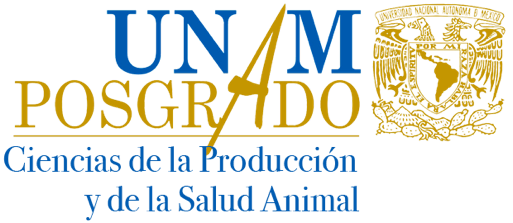 REPORTE DE ACTIVIDAD ACADÉMICAMAESTRÍA Y DOCTORADO EN CIENCIASNombre completo del alumnoApellido paterno	Apellido materno	Nombre (s)Entidad:	Programa:   	Nombre del evento:	 	Organizador:   	Tipo de evento:	Fecha del evento:    	Lugar del evento:Objetivos:Resultados:Beneficios:Seleccionar línea de investigación a la que corresponde el tema de tesis:  	1.-Enfermedades Infecciosas	2.-Etología 3.- Farmacología 4.-Genética 5.-Nutrición animal 6.- Patología de enfermedades no infecciosas 7.- Reproducción 8.- Salud pública9.-Sistemas de producción/ atención clínica y educación(agregar hojas si es necesario)Vo. Bo.Firma del Alumno	Nombre y Firma del Tutor Principal